 Управление Федеральной антимонопольной службы
по Республике Хакасия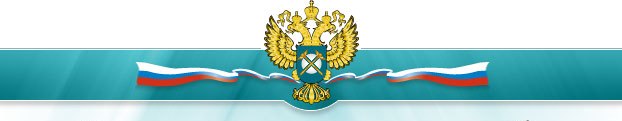 Пресс-релиз17.11.2021 годаХакасское УФАС России приглашает жителей республики к диалогу7 декабря в 10.00 Хакасское УФАС России проведет публичные обсуждения результатов правоприменительной практики за 2021 год. Особое внимание будет уделено трем направлениям деятельности управления: антимонопольному законодательству, рекламному законодательству; сфере муниципальных и государственных закупок. Публичные слушания состоятся в формате онлайн-трансляции в сети «Интернет» (на площадке Youtube) с возможностью «on-line» взаимодействия участников публичного обсуждения (вопрос-ответ). Трансляция прямого эфира будет организована на официальном ютуб-канале ведомства:https://www.youtube.com/channel/UCHUoeKr7yS2umjf0qAoJ4kA?view_as=subscriber .Ведомство приглашает к участию жителей Хакасии: представителей исполнительных органов государственной власти республики, контрольно-надзорных органов, органов местного самоуправления, общественных объединений и организаций, отраслевых ассоциаций, субъектов естественных монополий сферы связи и транспорта, предпринимателей, а также средства массовой информации. Участие в мероприятии организовано без предварительной регистрации.В проведении публичных обсуждений примут участие руководитель управления Ксения Александровна Лебедева, заместители руководителя Ольга Владимировна Широкова и Ольга Олеговна Липина.Вопросы по обсуждаемым темам можно направлять по адресу электронной почты: to19@fas.gov.ru или задать при проведении публичных обсуждений.Для уточнения организационных вопросов обращаться по тел. 8 (3902) 22-27-59, e-mail: to19@fas.gov.ru